Apakah tujuan perniagaan bagi sesebuah organisasi yang bermotif untung dan bukan untung?Menjaga kebajikan ahli organisasiMemaksimumkan pulangan kepada pelaburMenawarkan perkhidmatan lepas jualanMenawarkan barang dan perkhidmatanApakah kelebihan perniagaan perkongsian?Rakan kongsi berkongsi kepakaranRakan kongsi bebas membuat keputusanSering berlaku konflik antara rakan kongsiDikecuali daripada pembayaran cukai pendapatanMaklumat berikut berkaitan dengan ciri suatu bentuk pemilikan perniagaan.Bilangan pemilik 2 – 50 orang.Pemilik perniagaan menanggung liabiliti terhad.Apakah bentuk pemilikan tersebut?KoperasiPerkongsianMilikan tunggalSyarikat sendirian berhadAntara yang berikut, yang manakah merupakan prisip pemilikan koperasi?I   Keanggotaan sukarelaII. Kebebasan autonomiIII Ekonomi bidanganIV Pengurusan demokratikI dan II				C.  II dan IIII dan IV  				D.  III dan IVApakah peranan francaisor kepada francaisi?Membekalkan tenaga kerjaMenggunakan autoriti berpusatMenyediakan khidmat latihanMenyediakan lokasi perniagaanSoalan 6 dan Soalan 7 adalah berdasarkan maklumat dalam petikan yang berikut.Apakah bentuk penggajian Encik Aziz dan Encik Murat?Apakah peranan pengurusan sumber manusia Syarikat Silvertronic Berhad?Menggalakkan kreavitivi dan inovasiPemberian insentif yang munasabahMembentuk persekitaran kerja yang harmoniMembangunkan pasukan untuk mencapai sasaranBagaimanakah perisian komputer dapat membantu sebuah bank untuk mencapai matlamat memaksimumkan keuntungan?Meminimumkan kos operasi perniagaanDapat mengurangkan kos pembayaran gaji kakitanganMenjamin urus niaga dilakukan dengan cepat dan cekapMemudahkan urusan latihan dan pembangunan kakitanganPernyataan manakah yang menunjukkan trend pertumbuhan ekonomi yang meningkat?Guna tenaga semakin menurun Peniaga mengurangkan operasi pengeluaranCukai yang dikutip oleh kerajaan semakin meningkatJualan dan keuntungan perniagaan adalah malarApakah matlamat utama sesebuah organisasi perniagaan?Menguasai syer pasaranMemaksimumkan keuntungan Membesarkan operasi perniagaanMenjalankan tanggungjawab sosialApakah langkah yang perlu diambil oleh organisasi untuk meningkatkan keupayaan sumber manusia organisasi?Meningkatkan pembayaran gajiMembawa masuk teknologi baharuMeningkatkan bilangan kakitanganMengadakan latihan dan pembangunanPernyataan manakah yang benar tentang kos tetap? Kos yang ditanggung bergantung pada kuantiti produkKos akan meningkat apabila kos bahan mentah meningkatKos yang perlu ditanggung walaupun kilang tidak beroperasiKos elektrik dan air adalah sebahagian komponen kos tetapMaklumat yang berikut berkaitan dengan peranan personel dalam bahagian kewangan.Memeriksa bajet jabatanMenyediakan unjuran jualan tunaiMenganalisis maklumat kewangan harianPersonel manakah yang memainkan peranan berkenaan?AkauntanPegawai kreditStaf kewanganPegawai kewanganRajah di bawah ini berkaitan dengan proses pengeluaran.Apakah X?Proses penilaian produk siapProses kawalan bahan mentahProses transformasi bahan mentahProses perancangan sumber pengeluaranAntara yang berikut, yang manakah menunjukkan kebajikan pekerja dijaga dengan baik?Gaji berpatutanKemudahan pengangkutanPenempatan mengikut kelayakanPengagihan kerja dibuat secara adilAntara yang berikut, yang manakah terkandung dalam Standard Prosedur Operasi (SOP) ?I   PeraturanII. PematuhanIII Kadar gajiIV Kelayakan cutiI dan II					C. II dan IIII dan IV                         			D. III dan IVMaklumat berikut merupakan hukuman yang dikenakan ke atas pekerja.AmaranPenurunan pangkatPotongan gajiApakah tujuan hukuman tersebut dikenakan?Deraan psikologiPeringatan dan pengajaranMenjadi contoh kepada pekerja lainPenguatkuasaan peraturan yang ditetapkanMaklumat berikut menunjukkan penyata gaji seorang pekerja.Berapakah gaji bersih pekerja tersebut?RM 5 139					C. RM 6 739RM 6 639					D. RM 7 439Apakah yang berkaitan dengan sumber fizikal bagi kedai salun gunting rambut?Ketuhar					C. Peti sejukSyampu					D. KenderaanAntara yang berikut yang manakah dilindungi di bawah Akta Hak Cipta 1987?Hak cipta					C. Cap dagangKarya seni					D. Petunjuk geografiAntara yang berikut, yang manakah merupakan pembiayaan daripada agensi kerajaan?Overdraf					C. Jaminan kreditPemfaktoran				D. Modal permulaanPernyataan manakah yang betul tentang Ar-Rahnu?Pinjaman yang diberi bagi memulakan perniagaanKemudahan pembelian invois oleh syarikat pemfaktoranTindakan menggadaikan barang berharga kepada institusi gadaianKemudahan kredit yang diberikan kepada pemegang saham semasa Perbualan berikut berkaitan dengan kemahiran kebolehkerjaan.Apakah kemahiran kebolehkerjaan yang diperlukan oleh kedua-dua syarikat tersebut?Antara yang berikut, yang manakah merupakan potongan wajib dalam sistem penggajian? Bayaran skim pencenCaruman kepada KWSPCaruman kepada PERKESOBayaran balik pinjaman perumahanI dan II					C. II dan IIII dan IV 					D. III dan IVGambar menunjukkan logo sebuah agensi kerajaan.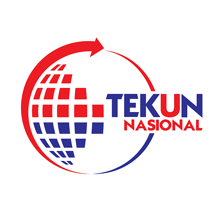 	Skim manakah yang berkaitan dengan agensi kerajaan tersebut?Program Agropreneur MudaSkim Jaminan Usahawan MaraSkim Pembiayaan Tekun NiagaSkim Pembiayaan Kontrak EkspressApakah maksud titik pulang modal (TPM)?Kaedah penetapan kuantiti pengeluaran supaya hasil melebihi kosKaedah penetapan kuantiti pengeluaran supaya kos melebihi hasilKaedah penetapan kuantiti pengeluaran supaya memperoleh hasil bersamaan dengan kosKaedah penetapan kuantiti pengeluaran supaya pengeluaran dapat dijalankan lebih banyakSyarikat School Sdn. Bhd. mengeluarkan pakaian sekolah. Kos tetap yang ditanggung syarikat ialah RM 420 000. Pakaian sekolah dijual dengan harga RM65 seunit. Kos berubah seunit ialah RM30. Modal syarikat berjumlah RM500 000. Berapakah titik pulang modal syarikat tersebut?10 000 unit				C. 14 000 unit12 000 unit   				D. 20 000 unitApakah maksud kedudukan nisbah kecairan yang tinggi dalam sesebuah perniagaan?Hubungan antara kos jualan dengan stok purataKecekapan pihak pengurusan dalam mengendalikan stokKecekapan perniagaan dalam menggunakan asset untuk menjana jualanMampu mendapatkan tunai untuk membayar hutang dalam tempoh yang singkatApakah peranan usahawan kepada negara?Mewujudkan sikap berdikariMewujudkan pengaliran masuk modal asingMemupuk minat keusahawanan dalam kalangan keluargaMenyediakan pelbagai produk untuk keperluan penggunaMaklumat berikut menunjukkan satu kaedah yang digunakan untuk mengaplikasikan maklumat dalam perniagaan.Maybank2uCIMB ClicksApakah kaedah tersebut?e-dagang					C. e-transfere-banking					D. e-governmentApakah tujuan mengurus harta intelek?Melindungi nama baik perniagaanMengelakkan diri daripada dikenakan samanMenjaga perniagaan daripada ancaman cetak rompakMengelakkan berlakunya sebarang kesilapan dalam jenama perniagaanAntara yang berikut, yang manakah merupakan akta penubuhan perniagaan?Akta Syarikat 2016Akta Kontrak 1950Akta Hak Cipta 1987Akta Perihal Dagangan 1972Melek dan Darya mahu menubuhkan syarikat persendirian. Mengapakah mereka perlu membuat permohonan carian nama syarikat?Mencari nama syarikat yang lebih bercirikan tempatanMemastikan nama yang dipilih mudah diingati penggunaMengelakkan daripada menggunakan nama syarikat yang samaMengelakkan daripada menggunakan nama syarikat yang telah muflisEncik Rahman ingin menambah seorang lagi rakan kongsi dalam perniagaan perkongsiannya. Apakah tindakan sewajarnya yang perlu dilakukan oleh Encik Rahman?Membubarkan perkongsianMendaftarkan semula perniagaanMenghantar borang pendaftaran perubahan maklumat perniagaanMenghantar borang pembaharuan pendaftaran maklumat perniagaanAntara yang berikut, yang manakah kegunaan penyata kewangan sesebuah perniagaan kepada pihak pengurusan?Menilai keupayaan dan kecekapan dalam pengurusan hutang Mengetahui kemampuan perniagaan membayar hutang dan kreditMeyakinkan pelabur untuk membuat pelaburan dalam perniagaanMembuat pertimbangan untuk pemberian ganjaran seperti bonus dan dividenAntara yang berikut, manakah ciri syarikat awam berhad seperti yang diperuntukkan di bawah Akta Syarikat 2016? Tiada had maksimum bilangan pemegang syerTiada had maksimum bilangan pengarah syarikatBilangan pemegang syer sekurang-kurangnya dua orangBilangan pengarah syarikat sekurang-kurangnya lima orangI dan II					C. II dan IVI dan III					D. III dan IVMaklumat yang berikut berkaitan dengan satu kepentingan menyediakan rancangan perniagaan.Bagaimanakah perkara berkenaan dapat membantu perniagaan?Meramal dan menangani risikoMemperoleh sumber kewanganBeroperasi dengan lebih sistematikMenyediakan garis panduan hala tujuAntara yang berikut, butir manakah yang dimasukkan dalam bahagian rancangan operasi sesebuah rancangan perniagaan?I   Carta organisasiII. Carta aliran prosesIII Senarai keperluan pejabatIV Senarai mesin dan peralatanI dan II					C. II dan IVII dan III 					D. III dan IVRingkasan eksekutif adalah salah satu komponen dalam rancangan perniagaan. Apakah kepentingan ringkasan eksekutif?Memberi gambaran spesifik berkenaan keseluruhan perniagaanMemberi gambaran yang lengkap tentang strategi pemasaranMemberikan butiran lengkap tentang rancangan pengeluaranMembantu pembiaya membuat keputusan untuk meluluskan permohonan pinjamanSumber pembiayaan manakah yang merupakan sumber dalaman bagi sebuah syarikat berhad yang ingin mengembangkan operasi pengeluaran?RizabOverdrafJaminan kreditModal permulaan daripada bank Encik Aziz dan Encik Murat bekerja dengan Syarikat Silvertronic Berhad, sebuah syarikat pengeluar barangan elektrik dan elektronik. Encik Aziz ialah jurujual syarikat berkenaan. Beliau dibayar ganjaran sebanyak 20% daripada jumlah jualan yang dilakukannya. Sekiranya prestasi Encik Aziz mencapai Petunjuk Prestasi Utama (KPI) iaitu mencapai sasaran jualan tahunan sebanyak RM 1.5 juta, beliau akan dibayar bonus tunai. Sementara Encik Murat ialah pengurus sumber manusia dan pendapatan bulanan beliau adalah sebanyak RM 15000. Encik AzizEncik MuratGajiKomisenUpahElaunKomisenGajiElaunUpahNama : Sargunan SaravananNo. Kad Pengenalan : 901026-07-4567                                                        RMGaji                                                7 289Cukai pendapatan                             350Pinjaman perumahan                        800Elaun khidmat awam                        750Pinjaman peribadi                             250Ali : Temu duga saya di Bank ABC semalam  gagal sebab saya baru sahaja mendapat diploma dalam bidang perbankan.Abu : Kalau begitu, cuba memohon kerja di tempat kerja saya di Bank XYZ, kami amat memerlukan tenaga kerja yang baru sahaja tamat pengajian.Bank ABCBank XYZKelayakanPengetahuan produkPengalamanKelayakanPengetahuan produkKeberkesanan capai sasaranKeberkesanan capai sasaranPengalamanMerancang keperluan sumber perniagaan